1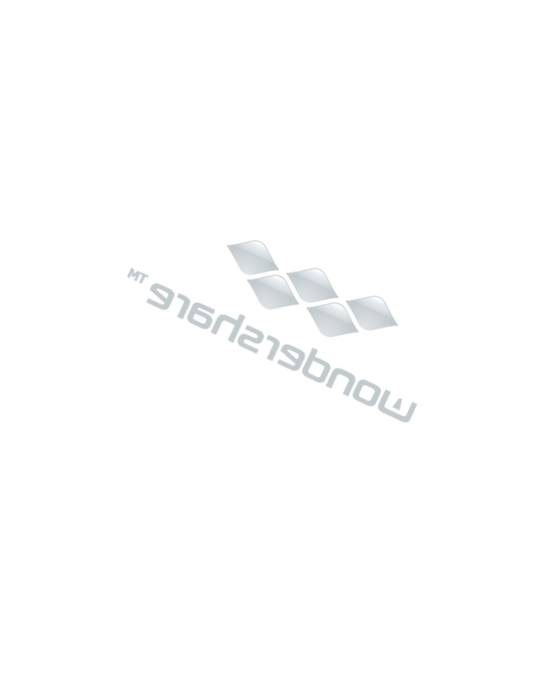 На основу члана 15. Закона о локалним изборима („Службени гласник РС“,број 129/2007,  34/2010 – УС,  54/2011,  12/2020 и 16/2020 – аутентично тумачење) и члана 4. став 1. тачка 28. Пословника о раду Изборне комисије општине Мало Црниће („Службени гласник општине Мало Црниће“, број 2/2020),Изборна комисија општине Мало Црниће, на седници одржаној 10. 03. 2020.године,  донела јеУ П У Т С Т В ОЗА СПРОВОЂЕЊЕ ИЗБОРА ЗА OДБОРНИКЕСКУПШТИНЕ ОПШТИНЕ МАЛО ЦРНИЋЕ, РАСПИСАНИХЗА 26. АПРИЛ 2020. ГОДИНЕI. УВОДНЕ ОДРЕДБЕЧлан 1.Овим	упутством	ближе	се	уређује	поступак	спровођења	избора	заодборнике Скупштине општине Мало Црниће, расписаних за 26. април 2020. године.II. ОРГАНИ ЗА СПРОВОЂЕЊЕ ИЗБОРАЧлан 2.Органи за спровођење избора су Изборна комисија општине Мало Црниће (удаљем тексту:  Комисија)  и бирачки одбори.Органи за спровођење избора раде у сталном и проширеном саставу.Чланове органа за спровођење избора у проширеном саставу, који су одређени ускладу са Законом о локалним изборима, утврђује комисија на основу обавештењаподносилаца проглашених изборних листа.Чланови органа за спровођење избора и њихови заменици могу бити самограђани који имају изборно право, као и пребивалиште на територији општине Мало Црниће, а није кандидат за одборника, заступник подносиоца изборне листе или овлашћенолице за подношење изборне листе.Члановима и заменицима чланова комисије и бирачких одбора престајефункција у овим органима кад прихвате кандидатуру за одборника.Изборна комисијаЧлан 3.Комисија обавља послове који су одређени Законом о локалним изборима,Законом о избору народних посланика, Законом о јединственом бирачком списку иовим Упутством.Комисија ради у сталном саставу (именовани чланови) и у проширеном саставу(опуномоћени чланови).Комисија ради у седницама. Јавност рада комисије обезбеђује се у складу саПословником комисије.2Проширени састав комисијеЧлан 4.Право на члана и заменика члана комисије у проширеном саставу има онајподносилац проглашене изборне листе за избор одборника Скупштине општине Мало Црниће коме је решењем комисије утврђено да испуњава услове за одређивањеопуномоћеног представника у проширени састав Изборне комисије општине Мало Црниће.За члана и заменика члана комисије у проширеном саставу може да будеодређено само оно лице које има изборно право и пребивалиште на територији општине Мало Црниће.У	обавештењу	подносиоца	изборне	листе	о	одређивању	свогопуномоћеног представника у проширени састав комисије, треба да се наведе име ипрезиме лица, његов јединствени матични број грађана (у даљем тексту: ЈМБГ),пребивалиште и адреса стана и број мобилног телефона за контакт.Комисија утврђује проширени састав у року од 24 часа од пријема обавештења олицима која улазе у проширени састав.	Ако подносилац изборне листе не одреди опуномоћеног представника укомисији најкасније пет дана пре дана одређеног за одржавање избора, комисијанаставља да ради и да пуноважно одлучује без представника подносиоца изборне листе.III. ПОДНОШЕЊЕ ИЗБОРНЕ ЛИСТЕКо може да поднесе изборну листуЧлан 5.Изборну листу кандидата за одборнике Скупштине општне Мало Црниће (у даљемтексту: изборна листа) могу да поднесу регистроване политичке странке, коалицијерегистрованих политичких странака и групе грађана, чије изборне листе својимпотписима подржи најмање 200 бирача (у даљем тексту: подносилац изборне листе).Подносилац изборне листе не може бити коалиција коју чине регистрованаполитичка странка и група грађана.Члан 6.Изборну листу у име регистроване политичке странке може поднети заступникполитичке странке уписан у Регистар политичких странака, или лице које он за тоовласти.Члан 7.Коалицију регистрованих политичких странака (у даљем тексту: страначкакоалиција)	образују	најмање	две	регистроване	политичке	странке	писменимспоразумом (у даљем тексту: коалициони споразум) који се оверава у складу саЗаконом о оверавању потписа, рукописа и преписа.3Коалициони споразум обавезно садржи назив страначке коалиције, називизборне листе, навођење да се образује ради подношења изборне листе кандидата заодборнике Скупштине општине Мало Црниће и податке о лицу које се овлашћује заподношење изборне листе (име и презиме, ЈМБГ и пребивалиште и адреса стана,наведени према подацима из личне карте).Изборну листу у име страначке коалиције подносе највише два овлашћена лица.Ако су коалиционим споразумом овлашћена два лица за подношење изборнелисте, онда се обавезно наводи да ли овлашћена лица изборне радње морају преузиматизаједно или то могу чинити одвојено.Коалиционим споразумом може да буде одређено да један од заступникаполитичких странака које чине страначку коалицију буде заступник страначкекоалиције.Изборну листу у име страначке коалиције подноси лице које је за то овлашћеноу коалиционом споразуму и оно не мора да има посебно овлашћење.Члан 8.Групу грађана образује најмање десет бирача, који имају изборно право иуписани су у јединствени бирачки списак – део бирачког списка за подручје општине Мало Црниће, писменим споразумом који се оверава у складу са Законом о оверавањупотписа, рукописа и преписа.Споразум о образовању групе грађана обавезно садржи назив групе грађана, акоје одређен, назив изборне листе, навођење да се образује ради подношења изборнелисте за избор одборника Скупштине општине Мало Црниће, податке о лицима која су јеобразовала (име и презиме, ЈМБГ, пребивалиште и адреса стана, наведени премаподацима из личне карте), податке о лицу које је овлашћено за подношење изборнелисте за избор	одборника Скупштине општине Мало Црниће (име и	презиме, ЈМБГ,пребивалиште и адреса стана, наведени према подацима из личне карте) и лице којезаступа групу грађана, као и наменски рачун и име и презиме лица које ће битиовлашћено за располагање финансијских средстава сходно Закону о финансирањуполитичких активности.Изборну листу у име групе грађана подноси лице које је за то овлашћено успоразуму о образовању групе грађана и оно не мора да има посебно овлашћење.Члан 9.Лице које је овлашћено за подношење изборне листе, овлашћено је да у имеподносиоца изборне листе врши и све друге радње у поступку спровођења избора заодборнике Скупштине општине Мало Црниће , осим ако подносилац изборне листе друкчијене одреди.Подношење изборне листеЧлан 10.Изборне листе подносе се Изборној комисији општине Мало Црниће, у згради општине Мало Црниће, улица Бајлонијева, број 119, у складу са роковима прописаним у Роковнику, на прописаном обрасцу.4Садржина изборне листеЧлан 11.Изборна листа садржи:1. назив подносиоца изборне листе,2. назив изборне листе,3. име и презиме носиоца изборне листе, ако је одређен,4. податке о свим кандидатима за одборнике (редни број на изборној листи, име ипрезиме, ЈМБГ, година рођења, занимање, пребивалиште и адреса стана према уверењуо пребивалишту),5. име и презиме и потпис лица које подноси изборну листу.Ако изборну листу подноси страначка коалиција, у изборној листи се за свакогкандидата за одборника мора навести пун или скраћени назив политичке странке којага је предложила за одборника.На изборној листи мора бити 40% мање заступљеног пола. Међу сваких петкандидата по редоследу на изборној листи (првих пет места, других пет места и такодо краја листе) мора да буде најмање по два кандидата – припадника оног полакоји је мање заступљен на листи.Ако изборна листа не испуњава садржинске услове из овог члана, сматраће се дасадржи недостатке за проглашење.Име и презиме кандидата за одборника који је припадник националне мањинеуписује се према српском правопису и ћириличким писмом, а уз то може да будеуписано и према правопису и на писму националне мањине којој припада.Назив подносиоца изборне листеЧлан 12.Ако изборну листу подноси политичка странка, дужна је да у изборној листисвој назив као подносиоца изборне листе наведе према називу из акта о регистрацијиполитичке странке.Ако изборну листу подноси страначка коалиција, дужна је да у изборној листикао назив подносиоца наведе назив страначке коалиције из споразума о образовањустраначке коалиције, при чему назив подносиоца мора да на почетку садржи реч„Коалиција“.Ако изборну листу подноси група грађана, назив подносиоца мора да на почеткуназива садржи ознаку „Група грађана“.Ако група грађана има назив дужна је да у изборној листи као назив подносиоца,после ознаке „Група грађана“, наведе свој назив из споразума о образовању групеграђана.Назив групе грађана не може да садржи реч „странка” ни у једном падежу, нитиназив или скраћени назив регистроване политичке странке, осим уколико за то добијеписмену сагласност Регистроване политичке странке.Ако назив страначке коалиције или групе грађана садржи име и презиме некоглица, које није носилац изборне листе, уз изборну листу се прилаже и оверена изјаватог лица за коришћење имена у називу подносиоца изборне листе.5Назив изборне листеЧлан 13.Ако изборну листу подноси политичка странка, назив изборне листе мора дасадржи назив политичке странке из акта о регистрацији. У назив изборне листе може сеукључити и име и презиме једног лица које политичка странка одреди као носиоцаизборне листе, уз његову писмену сагласност која се даје на прописаном обрасцу.Ако изборну листу подноси страначка коалиција, назив изборне листе садржиназив утврђен споразумом о образовању страначке коалиције. У назив изборне листемогу се укључити и имена највише два лица као носиоца изборне листе, уз њиховуписмену сагласност која се даје на прописаном обрасцу.Ако изборну листу подноси група грађана, назив изборне листе садржи називутврђен споразумом о образовању групе грађана. У назив изборне листе може сеукључити име и презиме једног лица које група грађана одреди као носиоца изборнелисте уз његову писмену сагласност која се даје на прописаном обрасцу.Назив изборне листе групе грађана не може да садржи реч „странка” ни у једномпадежу, нити назив или скраћени назив регистроване политичке странке.Назив изборне листе не може да садржи имена историјских или измишљенихличности.Документација која се доставља уз изборну листуЧлан 14.Уз изборну листу прилаже се следећа документација:1. Овлашћење лица које је заступник политичке странке овластио да поднесе изборнулисту,2. Писана сагласност носиоца изборне листе (ако је одређен) да буде носилац изборнелисте,3. Потврда о изборном праву за сваког кандидата за одборника, не старија од шестмесеци, на обрасцу надлежног органа,4. Писана изјава сваког кандидата за одборника да прихвата да буде кандидат заодборника, на обрасцу надлежног органа,5. Потврда о пребивалишту за сваког кандидата за одборника, не старија од шестмесеци, на обрасцу надлежног органа,6. Уверење о држављанству за сваког кандидата за одборника, не старије од шестмесеци, на обрасцу надлежног органа,7. Списак бирача који подржавају изборну листу у писаном и електронском облику, израђен на обрасцу надлежног органа у програму EXCEL објављеном на интернет страници Комисије.8. Изјава бирача да подржава изборну листу кандидата за одборнике, оверена у складуса Законом о оверавању потписа, рукописа и преписа,9. Оверен споразум о образовању страначке коалиције или о образовању групе грађанаако је изборну листу поднела страначка коалиција или група грађана,10. Потврда о изборном праву, не старија од шест месеци, за свако лице које образујегрупу грађана, на обрасцу надлежног органа, ако изборну листу подноси група грађана.-6-    Документација која се прилаже уз изборну листу под редним бројевима 3, 5, 6. и 10. може бити приложена и у овереној фотокопији.Члан 15.Приликом подношења изборне листе,  подносилац изборне  листе који намерава  да за финансирање изборне кампање користи средства из јавних извора,  Комисији предаје писану изјаву да ће користити средства из јавних извора за покриће трошкова изборне кампање.Након проглашења изборне листе, Комисија изјаву из става 1. овог члана, уз решење о проглашењу изборне листе, без одлагања доставља Одељењу за буџет и финансије, Општинске управе општине Мало Црниће.Члан 16.Подносилац изборне листе који намерава да стекне положај политичке странке националне мањине или коалиције политичких странака националних мањина у расподели одборничких мандата, дужан је да приликом подношења изборне листе, Комисији приложи:Писани предлог да му се при проглашењу изборне листе утврди положај политичке странке националне мањине, односно коалиције политичких странака националних мањина у расподели мандата,Копије Програма и Статута политичке странке, оверених у складу са чланом 26. став 5. Закона о политичким странкама („Службени гласник РС“, број  36/2009 и 61/2015  –  УС) иДоказе о политичком деловању на представљању и заступању  итереса  националне мањине и заштити и побољшању права припадника националне мањине.Страначка коалација може да стекне положај коалиције политичких странака националних мањина  ако  свака  од  политичких  странака  које  су  образовале  страначку коалицију испуњава услове да јој се утврди положај политичке странке националне мањине.О томе да ли подносилац изборне листе има положај политичке странке националне мањине или коалиције политичких странака националних мањина у расподели одборничких мандата, Комисија одлучује, посебним  решењем,  при проглашењу изборне листе, на основу увида у програм и статут и политичко деловање политичке странке, односно политичких странака које подносе изборну листу, у складу  са чланом 40. став 8. Закона о локалним изборима.Комисија може да затражи мишњење надлежног националног савета националне мањине о томе да ли је подносилац изборне листе политичка странка националне мањине.Проглашење изборне листеЧлан 17.Комисија доноси решење о проглашењу изборне листе ако испуњава све услове предвиђене законом и овим Упутством, најкасније у року од 24 часа од пријема изборне листе.Изборну листу која је поднета неблаговремено Комисија ће решењем одбацити.-7-Ако изборна листа садржи недостатке и подносилац листе их, по закључку Комисије, не отклони у року од 48 часова, Комисија ће решењем одбити проглашење изборне листе.Ако поједини кандидат на проглашеној изборној листи правоснажном судском одлуком буде лишен пословне способности, изгуби држављанство Републике Србије, одустане од кандидатуре или ако наступи његова смрт, подносилац изборне листе губи право да предложи новог кандидата.       Подносилац изборне листе може повући листу најкасније до дана утврђивања збирне изборне листе, у ком случају престаје функција представника подносиоца листе у свим органима за спровођење избора, као и сва права која му у том својству припадају.ЗБИРНА ИЗБОРНА ЛИСТАЧлан 18.Збирна изборна листа садржи све изборне листе, са личним именима свих кандидата и подацима о години рођења, занимању и пребивалишту, сваког кандидата.Редослед изборних листа на збирној изборној листи утврђује се према редоследу њиховог проглашавања.Комисија утврђује и објављује збирну изборну листу кандидата за одборнике Скупштине општине Мало Црниће у „Службеном гласнику општине Мао Црниће“, најкасније десет дана пре дана одржавања избора.БИРАЧКА МЕСТАНадлежност за одређивање бирачких местаЧлан 19.Комисија одређује и оглашава у „Службеном гласнику општине Мало Црниће“ бирачка места на којима ће се гласати за избор  одборника  Скупштине општине Мало Црниће, на основу предлога Општинске управе општине Мало Црниће.Предлоге из става 1. овог члана, Општинска управа општине Мало Црниће доставља Комисији у складу са роком прописаним у Роковнику.Решење о одређивању бирачких места на којима ће се  гласати  за  избор одборника Скупштине општине Мало Црниће, Комисија доноси у складу са роком  прописаним у Роковнику.Начин одређивања бирачких местаЧлан 20.Бирачка места одређују се с обзиром на број бирача и просторну удаљеност, тако да гласање без тешкоћа траје од 7 до 20 часова.Бирачко место одређује се за  гласање највише 2.500, а  најмање 100 бирача.У изузетним случајевима, може се одредити бирачко место и за мање од 100 бирача, ако би, због просторне удаљености или неповољног географског положаја, становницима тог места гласање на другом бирачком месту било знатно отежано.-8-Бирачко место може да обухвати део насељеног места, једно насељено место или више насељених места.За свако бирачко место одређује се: број бирачког места, назив бирачког места, адреса бирачког места и подручје с којег гласају бирачи на том бирачком месту (улица, село, заселак, насеље и сл.).За бирачка места се, по правилу, одређују просторије у објектима у  јавној  својини, а само изузетно у објектима у приватној својини.Предлог Општинске управе општине Мало Црниће  да бирачко место буде у објекту у приватној својини мора бити образложен.Бирачко место не може да буде у: верском објекту, објекту у власништву политичке странке или објекту који користи политичка странка, као ни у објекту у власништву кандидата за одборника, или члана његове породице.Приликом одређивања бирачког места, води се рачуна да оно  по  могућности  буде приступачно особама са инвалидитетом.За бирачка места се, где год је то могуће, одређују просторије  у  приземљу  објекта у којем се налази бирачко место.Сви објекти у којима се налазе просторије одређене као бирачка  места,  без  обзира на то да ли су у јавној или приватној својини, док траје гласање сматрају се објектима у јавној употреби, у смислу Закона о кретању уз помоћ пса  водича  („Службени гласник РС“, број  29/2015).Уређивање бирачких местаЧлан 21.Општинска управа општине Мало Црниће дужна је да благовремено  обезбеди  да  простор  који  је одређен као бирачко место буде уређен  на начин који је прописан Законом о избору народних посланика,  припремљен  и  отворен за гласање.Просторија за гласање мора да буде уређена на начин који омогућује тајност гласања и несметано спровођење гласања.На бирачком месту видно се истичу број и назив бирачког места, збирна изборна листа кандидата за одборнике и извод из решења о одређивању бирачких места.На бирачком месту и на 50 метара од бирачког места забрањено је истицање симбола подносилаца изборних листа (политичких странака, страначких коалиција,  група грађана) и другог изборног пропагандног материјала.Бирачки одбор обезбедиће лицима која прате рад  бирачког  одбора (посматрачима) одговарајуће место са кога могу да прате ток гласања и утврђивање резултата гласања.ЈЕДИНСТВЕНИ БИРАЧКИ СПИСАК Упис у јединствени бирачки списакЧлан 22.У део Јединственог бирачког списка за општину Мало Црниће (у  даљем  тексту:  бирачки списак) уписују се лица која испуне опште услове за стицање бирачког права, а након доношења одлуке о расписивању избора и малолетна лица која бирачко право стичу најкасније на дан избора.-9-Општинска управа општине Мало Црниће врши упис у бирачки списак по службеној дужности или на захтев грађана.Упис бирача у бирачки списак по службеној дужности и  по  захтеву  грађана  врши се према месту пријављеног пребивалишта до његовог закључења, односно у  складу са роком прописаним у Роковнику.Од закључења бирачког списка, односно у складу са роком прописаним у Роковнику, бирачи који нису уписани у бирачки списак уписују се на основу решења Министарства државне управе и локалне самоуправе који се  достављају Општинској управи општине Мало Црниће.Промене у бирачком спискуЧлан 23.Промене у бирачком списку (упису, брисање из бирачког списка или измена, допуна или исправка неке чињенице о бирачу) врше се по службеној дужности или на захтев грађана, у складу са Законом о јединственом бирачком списку и Упутством за спровођење Закона о јединственом бирачком списку.Промене у бирачком списку по службеној дужности врши Општинска управа општине Мало Црниће до закључења бирачког списка, односно у складу са роком прописаним у Роковнику.Промене у бирачком списку на основу захтева грађана, до закључења бирачког списка врши Општинска управа општине Мало Црниће, а након закључења бирачког  списка, врши Министарство државне управе и локалне самоуправе у складу са роком  прописаним у Роковнику.Право подносиоца изборне листе на увид и подношење захтева за промену у бирачком спискуЧлан 24.Од проглашења изборне листе, право на увид и на подношење  захтева  за  промену у бирачком списку има и подносилац  изборне  листе  или  лице  које  он овласти,  по   истом поступку по коме то право имају и грађани, у складу са Упутством   за спровођење Закона о јединственом бирачком списку („Службени гласник РС“, број 15/2012).Право на увид у бирачки списак обухвата право подносиоца изборне листе или лица које он овласти да изврши увид у део или цео бирачки списак. Право на увид у бирачки списак подносилац изборне листе или лице које он овласти има у складу са роком прописаним у Роковнику.Закључење бирачког спискаЧлан 25.Министарство државне управе и локалне самоуправе решењем  закључује  бирачки списак 15 дана пре дана избора, односно у складу са роком прописаним у Роковнику и у решењу утврђује укупан број бирача у општини Мало Црниће и на сваком бирачком месту на којем се спроводи гласање.-10-Укупан број бирача обухвата  бираче  уписане  у  бирачки  списак  према  бирачким местима утврђеним решењем Комисије.Министарство државне управе и  локалне  самоуправе  доставља  Комисији решење о закључењу бирачког списка у року од 24 часа од закључења бирачког списка, односно у складу са роком прописаним у Роковнику.Објављивање укупног броја бирачаЧлан 26.Пошто прими решење о  закључењу бирачког  списка, Комисија одмах  објављује у „Службеном гласнику општине Мало Црниће“ укупан број бирача у општини Мало Црниће.Достављање извода из бирачког спискаЧлан 27.Министарство државне управе и локалне самоуправе припрема и оверава штампане изводе из бирачког списка, разврстане по бирачким местима и доставља их Комисији у складу са роком прописаним у Роковнику.Достављање решења о накнадним променама у бирачком спискуЧлан 28.Министарство државне управе и локалне самоуправе доставља Комисији сва решења на којима  се заснивају промене  у бирачком списку и која  обавезно садрже број и назив бирачког места на којем бирач гласа, а која је донело од закључења бирачког списка, у складу са роком прописаним у Роковнику.Утврђивање и објављивање коначног броја бирачаЧлан 29.Комисија, одмах након уписа промена из члана 28. овог упутства, утврђује и објављује у „Службеном гласнику општине Мало Црниће“ коначан број бирача у општини Мало Црниће.ОБАВЕШТЕЊЕ О ДАНУ И ВРЕМЕНУ ОДРЖАВАЊА ИЗБОРАЧлан 30.Доставу обавештења бирачима у општини Мало Цриће о дану и времену одржавања избора за одборнике Скупштине општине Мало Црниће, са  бројем и адресом бирачког места на коме бирач гласа и бројем под којим је уписан у извод из бирачког списка, врши Општинска управа општине Мало Црниће најкасније пет дана пре дана одржавања избора, односно у складу са роком прописаним у Роковнику.-11-ПРЕДАЈА ИЗБОРНОГ МАТЕРИЈАЛА БИРАЧКИМ ОДБОРИМА ПРЕ ГЛАСАЊАОбезбеђивање изборног материјалаЧлан 31.Изборни материјал за спровођење избора за одборнике Скупштине општине Мало Црниће обезбеђује Изборна комисија општине Мало Црниће.Општинска управа општине Мало Црниће за сваки бирачки одбор, благовремено обезбеђује:гласачку кутију;параване за обезбеђивање тајности гласања;два спреја за обележавање прста бирача;две УВ лампе;врећу за одлагање изборног материјалa;прибор за писање;прибор за печаћење гласачких кутија и другог изборног материјала (печат и печатни восак);коверте за одлагање гласачких листића;остали материјал (батерије, маказе, лењир, лепљиву траку и др.).Општинска управа општине Мало Црниће дужна је да благовремено обезбеди простор за безбедно чување изборног материјала и да се стара о томе да просторија  која  је  одређена за бирачко место буде уређена на начин који је прописан законом и да буде отворена за гласање.Члан 32.Комисија за сваки бирачки одбор обезбеђује следећи изборни материјал:Збирна изборна листа у два примерка;Решење о одређивању бирачког места (извод);Решење о именовању бирачког одбора у сталном саставу;Решење о именовању чланова бирачког одбора у проширеном саставу,;Извод из бирачког списка за гласање на бирачком месту;Потребан број гласачких листића који одговара броју бирача који су уписани у  изводе;Контролни лист за проверу исправности гласачке кутије;Образац потврде о изборном праву за гласање ван бирачког места;Образац записника о раду бирачког одбора на спровођењу гласања и утврђивању резултата гласања за избор одборника Скупштине општине Мало Црниће (у даљем тексту: Записник о раду бирачког одбора), у шест примерака;Овлашћења посматрача за праћење рада бирачких одбора;-12-ПРЕДАЈА ИЗБОРНОГ МАТЕРИЈАЛА КОМИСИЈИ ПОСЛЕ ГЛАСАЊА Предаја изборног материјала комисијиЧлан 33.Пошто утврди резултате гласања на бирачком месту, бирачки  одбор  без  одлагања предаје Комисији у згради општине Мало Црниће, улица Бајлонијева, број 119, следећи изборни материјал:први примерак Записника о раду бирачког одбора,извод из бирачког списка по којем се гласало на бирачком месту,запечаћени коверат у којем је Контролни лист за проверу исправности гласачке  кутије,запечаћени коверат у који су неупотребљени гласачки листићи,запечаћени коверат у који су неважећи гласачки листићи,запечаћени коверат у који су важећи гласачки листићи,запечаћени коверат у који су потписане потврде о изборном праву за гласање ван бирачког места;О примопредаји из става 1. овог члана саставља се записник на прописаном обрасцу.СТАНДАРДИ ЗА ИЗБОРНИ МАТЕРИЈАЛ  Гласачки листићиЧлан 34.Гласачки  листићи  за  избор  одборника  Скупштине општине Мало Црниће  штампаће се у надлежној штампарији.Број гласачких листића који се штампају мора да  буде једнак броју бирача  који  су уписани у бирачки списак.Комисија решењем, које се објављује у  „Службеном  гласнику општине Мало Црниће“, утврђује број гласачких листића који се штампа, као и број резервних гласачких листића, који не може да буде већи од 0.5% од укупног броја бирача.Комисија прописује текст, облик и изглед гласачких листића.Употреба језика и писамаЧлан 35.Текст гласачког листића и осталог изборног материјала за спровођење избора штампа се на српском језику, ћириличким писмом.Припрема за штампање гласачких листићаЧлан 36.Након доношења одлуке о тексту, облику и  изгледу  гласачких  листића,  Комисија сачињава узорак гласачког  листића  који  оверава  председник  Комисије својим потписом и печатом Комисије.-13-На  основу  овереног   узорка  гласачког  листића,   штампарија   израђује графичке плоче.Процес    штампања    започиње    стављањем    графичких    плоча    у    машине за штампање, у присуству чланова Комисије и овлашћених представника подносилаца изборних листа.       По пуштању у погон штампарских машина, први примерци гласачких листића се на лицу места уништавају све док се не одштампа гласачки листић који испуњава оптималне графичке стандарде.Први одштампани гласачки листић који испуњава оптималне  графичке  стандарде, председник Комисије упоређује са овереним узорком гласачког листића.Пошто утврди да је одштампани примерак гласачког листића подударан са овереним узорком, председник Комисије својим потписом  одобрава  штампање гласачких листића у утврђеном броју примерака.Уништавање графичких плочаЧлан 37.Одмах по завршетку штампања, комисија коју чине представници Комисије, подносилаца изборних листа и штампарије, уништава компјутерску припрему за израду графичких плоча и графичке плоче.О уништавању компјутерске припреме и графичких плоча саставља  се  записник, а уништене графичке плоче се предају Комисији.Надзор над штампањем и примопредајом гласачких листићаЧлан 38.Штампање гласачких листића надзире Комисија.Комисија је дужна да омогући јавност штампања гласачких листића.Представници подносилаца изборних листа имају право да  присуствују штампању, бројању и паковању гласачких листића и њиховом достављању Комисији и бирачким одборима.Комисија је дужна да благовремено обавести подносиоце изборних листа о томе  да њихови представници имају право да присуствују штампању, бројању, паковању и достављању гласачких листића, као и о томе где се одвијају и кад почињу те радње.Овлашћено лице подносиоца изборне листе доставља  Комисији  у  писаном облику обавештење о лицима која ће присуствовати штампању, бројању и паковању гласачких листића, у којем се за свако то лице наводи име и презиме, број личне карте и број мобилног телефона.Представници  подносилаца  изборних  листа  који  присуствују   предаји гласачких листића Комисији и примопредаји гласачких листића бирачким одборима, морају да имају овлашћење за присуствовање наведеним радњама, које садржи име и презиме представника, број личне карте и број мобилног телефона.-14-Гласачка кутијаЧлан 39.За гласање на изборима за одборнике Скупштине општине Мало Црниће користи се гласачка кутија израђена према Упутству о облику и димензијама гласачке кутије („Службени гласник РС“, број  42/2000).Спреј за обележавање прста бирачаЧлан 40.Обележавање прста бирача као знак да је бирач гласао врши се спрејом од специјалног нерастворљивог УВ мастила, видљивог  под  посебном  светлошћу  УВ лампе.СТАТИСТИЧКА ОБРАДА ПОДАТАКАЧлан 41.Стручна служба Комисије задужена за статистичку обраду података,  одређује лице које ће, по завршетку гласања, присуствовати примопредаји изборног материјала између бирачких одбора  и Комисије и извршити логичко- рачунску  контролу   података у записницима о раду бирачких одбора,  као  и  припремити податке о резултатима избора.Стручна служба Комисије задужена за статистичку обраду података, на основу записника о раду бирачких одбора које јој доставља Комисија у седишту, обавља статистичку обраду података о резултатима избора.Статистичка обрада података о резултатима избора обавља се у  седишту Комисије, у Малом Црнићу, улица Бајлонијева број 119.Подносиоци изборних листа имају право да предложе по једно лице које ће присуствовати статистичкој обради података о резултатима  избора  у  седишту  Комисије.Овлашћено лице подносилаца изборних листа достављају Комисији у писменом облику обавештење о лицима која ће присуствовати статистичкој обради података о резултатима избора, са подацима о лицима која ће  присуствовати обради,  и то: именом  и презименом, пребивалиштем и адресом стана и ЈМБГ.Статистичкој обради података имају право да присуствују и домаћи и страни посматрачи којима је одобрено праћење рада Комисије.Члан 42.Ако у записнику о раду бирачког одбора постоје логичко-рачунске грешке које    су последица очигледне омашке у попуњавању записника, а које не  утичу  на  утврђивање резултата избора, Комисија одлучује о  начину  исправљања  тих  омашки, ако у Записнику о раду бирачког одбора:није уписан број укупно уписаних бирача или се уписани број разликује од коначног броја бирача утврђеног решењем Комисије о утврђивању коначног броја бирача;-15-није уписан број важећих гласачких листића, а збир броја неважећих гласачких листића и броја гласова које је појединачно добила свака изборна листа је једнак броју гласачких листића који се налазе у гласачкој кутији;није уписан број неважећих гласачких листића, а збир броја гласова које је појединачно добила свака изборна листа је једнак или мањи од броја гласачких листића који се налазе у гласачкој кутији;није уписан број примљених гласачких листића или уписани број примљених гласачких листића није једнак збиру неупотребљених гласачких листића и броја бирача који су гласали, а сви остали резултати гласања су логичко - рачунски исправни.Ако Комисија не добије записник о раду бирачког одбора, ако достављени записник није потписан ни од једног члана бирачког одбора, или ако, на основу  записника о раду бирачког одбора, утврди да резултати гласања нису логичко - рачунски исправни тако да се не могу утврдити резултати гласања на том бирачком месту, Комисија ће донети решење којим се констатује да се на том бирачком месту не могу утврдити резултати гласања и налаже поновно гласање за које се, посебним решењем, образује нови бирачки одбор.ПРАЋЕЊЕ РАДА ОРГАНА ЗА СПРОВОЂЕЊЕ ИЗБОРАДомаћи  посматрачи Члан 43.Уз пријаву за праћење рада органа за спровођење избора прилаже се извод из Регистра удружења и списак лица која се пријављују за посматраче  (домаћи  посматрачи), на прописаном обрасцу.Удружење може за посматрача да пријави само пунолетног држављанина Републике Србије.Удружење не може за посматрача да пријави члана органа ангажованог на спровођењу избора, као ни кандидата за одборника.Седници Комисије може да присуствује  један  посматрач  испред  истог удружења.Рад појединог бирачког одбора може пратити један посматрач испред истог удружења.Испуњеност услова за  праћење  рада  органа  на  спровођењу  избора  за одборнике констатује председавајући на седници Комисије.Страни посматрачиЧлан 44.Заинтересоване међународне и стране организације и удружења која желе да  прате рад органа за спровођење избора за одборнике Скупштине општине Мало Црниће подносе пријаву Комисији у складу са роком прописаним у Роковнику.-16-Уз пријаву се прилаже и списак лица која се пријављују за посматраче (страни посматрачи), као и списак евентуалних преводилаца који  ће  бити  у  пратњи пријављених посматрача, на прописаном обрасцу.Пријаву и списак посматрача, Комисија без одлагања доставља Министарству спољних послова, које је дужно да своје мишљење  о  пријави достави Комисији  у року од три дана од дана када је пријаву примило.Ако је мишљење Министарства спољних послова позитивно, Комисија подноси извештај на својој седници.Испуњеност услова да страни посматрачи прате рад органа  на  спровођењу  избора за одборнике констатује председавајући на седници Комисије.Члан 45.Заинтересовани представници страних држава који желе да прате рад бирачких одбора подносе пријаву Комисији преко Министарства спољних послова, у складу са роком прописаним у Роковнику.Уз пријаву се прилаже и списак лица која се пријављују за посматраче (страни посматрачи), као и списак евентуалних преводилаца који  ће  бити  у  пратњи пријављених посматрача, на прописаном обрасцу.Министарство спољних послова прослеђује пријаву  и  списак  страних  посматрача са мишљењем Комисији у року од три дана од  дана  када  је  пријаву примило.Ако је мишљење Министарства спољних послова позитивно, Комисија подноси извештај на својој седници.Испуњеност услова да страни посматрачи прате рад органа  на  спровођењу  избора за одборнике констатује председавајући на седници Комисије.Овлашћење и акредитацијеЧлан 46.По констатацији о испуњености услова за праћење рада органа на спровођењу избора, Комисија подносиоцу пријаве издаје одговарајуће овлашћење, а домаћим и страним  посматрачима  и  преводиоцима  одговарајуће  акредитације  у   које   се   уписују неопходни подаци из списка приложеног уз пријаву.Трошкове праћења рада органа за спровођење избора сносе подносиоци пријаве чији посматрачи прате изборе.Положај посматрачаЧлан 47.Посматрачи, као и преводиоци у њиховој пратњи, дужни су да акредитације носе на видном месту.Органи за спровођење избора дужни су да посматрачима и преводиоцима у њиховој пратњи омогуће несметано праћење сваке изборне радње.Преводилац нема право да на бирачком месту борави без посматрача у чијој је пратњи.-17-Комисија и бирачки одбори су дужни да у записницима о свом раду констатују присуство посматрача.Члан 48.Посматрачи рада Комисије у седишту Комисије дужни су да се крећу у оквиру овлашћења која су добили од Комисије.Посматрачи рада бирачког одбора дужни су да поступају по правилима о одржавању реда на бирачком месту.Бирачки одбор може да удаљи посматрача с бирачког места ако се посматрач не придржава правила о одржавању реда на бирачком месту, ако на бирачком  месту  користи мобилни телефон или друга средства веза и комуникација, а посебно ако се на било који начин меша у рад бирачког одбора.Бирачки одбор је дужан да о удаљењу посматрача и  разлозима  за  удаљење  одмах обавести Комисију.Комисија може да посматрачу одузме  акредитацију ако се посматрач не  понаша  у оквиру својих овлашћења.СРЕДСТВА ЗА СПРОВОЂЕЊЕ ИЗБОРАЧлан 49.Средства за рад органа за спровођење избора, изборни материјал и друге трошкове спровођења  избора,  обезбеђена  су  Одлуком о Буџету општине Мало Црниће  за 2020. годину, у разделу Скупштине општине Мало Црниће.Налогодавац за располагање средствима је председник Комисије и секретар Комисије.Члан 50.На све остале радње у поступку спровођења избора за одборнике Скупштине општине Мало Црнће, примењује се Закон о локалним изборима („Службени гласник РС“, број 129/2009, 34/2010 – УС, 54/2011 и 12/2020), а сходно се примењују одредбе Закона о избору народних посланика („Службени гласник РС“, број 35/2000, 18/2004, 36/2011 и 12/2020) и других аката Комисије.XIV ЗАВРШНЕ ОДРЕДБЕЧлан 51.         Ово упутство ступа на снагу даном објављивања на огласној табли Општинске управе општине Мало Црниће и исто објавити у „Службеном гласнику општине Мало Црниће“  и  званичној интернет страници општне Мало Црниће.Број: 013-12/2020-01У Малом Црнићу, 10. 03. 2020. годинеИЗБОРНА КОМИСИЈА ОПШТИНЕ МАЛО ЦРНИЋЕЗАМЕНИК ПРЕДСЕДНИКАДипл.правник Маја Арсић